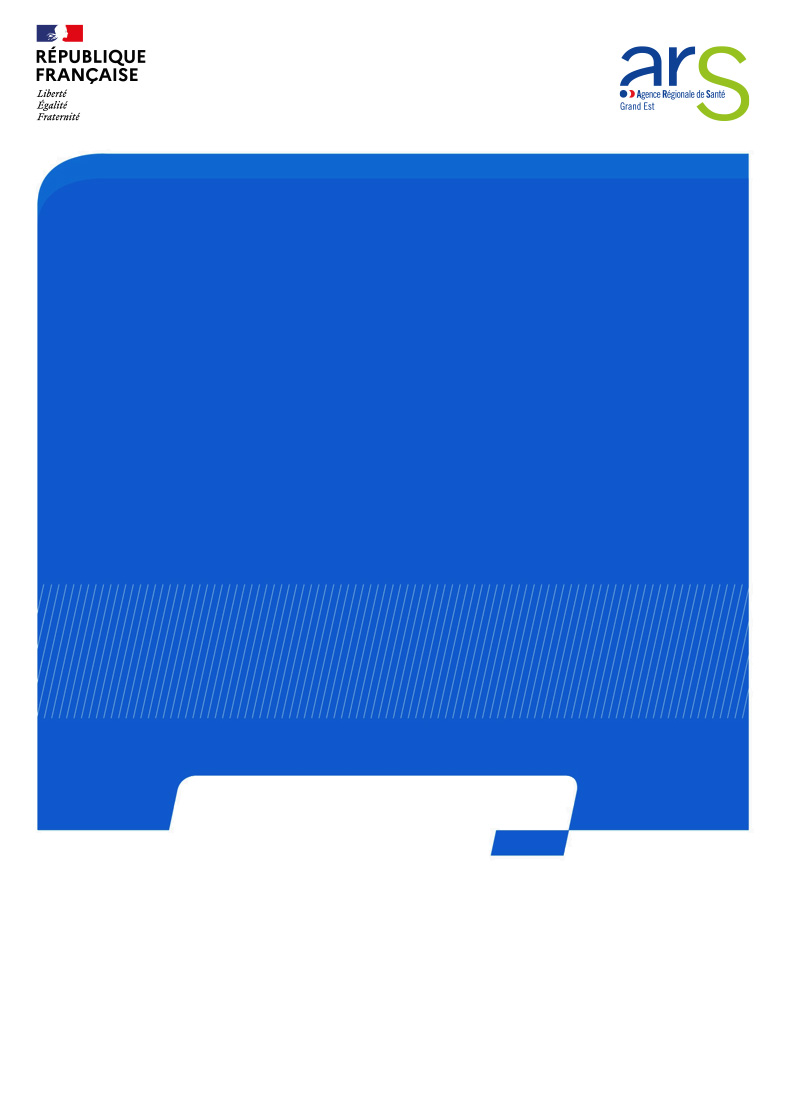 Présentation du demandeurIdentificationNom de la structure ou du porteur: 	Commune d’implantation: N° FINESS géographique: I__I__I__I__I__I__I__I__I__IN° FINESS juridique: I__I__I__I__I__I__I__I__I__IN° SIRET: I__I__I__I__I__I__I__I__I__I__I__I__I__I__ICode APE : Adresse : Code postal : Commune : Téléphone : Courriel : Adresse de correspondance, si différente : Code postal :Commune : Identification du représentant légal Nom : Prénom : Fonction :Téléphone : Courriel : Identification de la personne chargée du présent dossier (si différente du représentant légal)Nom :Prénom : Fonction :Téléphone : Courriel :Présentation de l’établissement support et de son organisation en matière de bon usage des antibiotiquesPrésentation généraleRenseigner le nombre de lits d’hospitalisation de MCO, réanimation, USLD, SSR, psychiatrie, urgences, HAD et hémodialyse ci-dessous, l’activité en général, le type de services MCO, et le cas échéant la dynamique partenariale avec les secteurs d’orthopédie, hématologie, de soins intensifs, hygiène, microbiologie, pharmacie ou autres jugés pertinents.Organisation en matière de bon usage des antibiotiques (BUA)Présentation de l’équipe multidisciplinaire en antibiothérapie (EMA) en place au sein de l’établissement ou équivalentModalités de fonctionnement global et au quotidien : Description des travaux de l'équipe candidate sur les 5 dernières années justifiant de son expérience dans le domaine considéré (+ justificatifs de la compétence des membres de l’équipe) :Composition et effectifs en nombre d’équivalents temps plein (ETP) :Présentation du projet d’EMA répondant à l’appel à candidatureLe projet détaillé doit pouvoir : Répondre aux missions décrites dans le cahier des chargesProposer une organisation en réponse au cahier des chargesProposer un programme sur 3 ans adapté au territoire géographique de votre GHT, en se basant sur la stratégie de montée en charge en 2 phases, décrite dans le cahier des chargesLa description du projet et de ses conditions de mise en œuvreDécrire précisément et en détail le projet selon les modalités décrites ci-dessus en précisant les établissements et secteurs d'intervention pressentis (ES/ESMS/Ville) pour la phase 1. Merci de préciser le nombre total d’ES, d’EHPAD et de médecins généralistes situés dans le territoire géographique de votre GHT. Décrire la composition de l’EMA et l’établissement de rattachement de celle-ci : Précisez si des conventionnements assortis de financement avec d’autres ES/ESMS vous paraissent envisageables.Préciser les points forts et les faiblesses perçus à ce stade : Par exemple, ressources du territoire déjà bien connues, interactions existantes avec ce réseau : référents en antibiothérapie d’autres ES, équipes mobiles d’hygiène, contacts avec médecins coordinateurs d’EHPAD, médecins généralistes, autres professionnels de santéPréciser les manques ou difficultés perçus à ce stade :Le calendrier prévisionnel Précisez à partir de quand vous pensez pouvoir mettre en place votre EMA :Pièces à joindreLe dossier de candidature doit comporter les pièces permettant d’attester les modes de collaboration avec les organismes partenaires, les modalités des partenariats formalisés, de l’ancrage du porteur de projet dans le tissu local.Les copies des attestations, diplômes et certificats des membres de l’EMA en lien avec les compétences attendues Un relevé d’identité bancaire originalCV du responsable du projet et de ses principaux collaborateursLa déclaration publique d’intérêt du responsable du projetL’engagement de la structure devant héberger l’EMAUn budget prévisionnel pour les deux premières années de fonctionnement de l’EMA (annexe 1)Le fait de postuler à cet appel à candidature engage les candidats au respect des dispositions des articles L. 1451-1 à L. 1452-3 du Code de la santé publiqueAnnexe 1 : BUDGET PRÉVISIONNEL 2024 DE L’ACTIONNombre de litsNombre de litsNombre de litsNombre de litsNombre de litsNombre de litsHémodialyse (postes)HADTOTALMCOPSYREAURGENCESUSLDSSRHémodialyse (postes)HADTOTALOUINONPolitique et implication des instances en matière de BUA et structuration de votre activité Existence d’une politique et d’objectifs en matière de bon usage des antibiotiques dans l’établissement de santé (ES)Existence d’une commission des antiinfectieux (CAI) ou à défaut si mutualisée avec d’autres ES, participation régulière à celle-ciExistence d’un guide sur le bon usage des antibiotiques, régulièrement mis à jour et facilement consultable par les prescripteursExistence d’une ligne de conseil en antibiothérapie facilement accessible et régulièrement utilisée par les prescripteurs Collaboration fréquente avec le microbiologiste de votre établissementCollaboration fréquente avec le pharmacien de votre établissementCollaboration régulière avec l’équipe opérationnelle d’hygiène de votre établissementCorrespondants identifiés sur la thématique du BUA dans les services clefs (chirurgie, soins intensifs, hématologie…)Le programme d’action et les résultats des actions entreprises par l’équipe en charge du BUA sont transmis et présentés à la CME au moins annuellementOUINONSurveillance et communicationSurveillance annuelle des consommations d’antibiotiques Surveillance annuelle épidémiologique de la sensibilité de certains couples clés antibiotique/bactérieCommunication annuelle dans certains services clefs de votre établissement des résultats des consommations d’antibiotiques et (si disponible) de sensibilité de certains couples clés antibiotique/bactérieCommunication annuelle en CAI et/ou en CME des résultats des consommations d’antibiotiques de votre établissement  Communication annuelle en CAI et/ou en CME des résultats d’épidémiologie bactérienne de votre établissement  Catégories de personnel dans votre équipeIdentité(Nom, prénom)Nombre d’ETP spécifiquement dédiés à l’EMA intervenant dans l'établissementMédecin (préciser spécialité)PharmacienMicrobiologisteInfirmier SecrétaireAutre personnel permanent, précisez :Catégories de personnel dans votre équipeIdentité(Nom, prénom)Phase 1 Nombre d’ETP spécifiquement dédiés à l’EMA Phase 2Nombre d’ETP envisagés spécifiquement dédiés à l’EMAInfectiologue PharmacienMicrobiologisteMédecin généralisteInfirmier SecrétaireCHARGESMontantPRODUITSMontantCHARGES DIRECTESRESSOURCES DIRECTES60 – Achats70 – Vente de produits finis, de marchandises, prestations de servicesPrestations de services74- Subventions d’exploitation[2]Achats matières et fournituresEtat : préciser le(s) ministère(s) sollicité(s)Autres fournituresARS61 - Services extérieursPréfectureLocationsCohésion sociale – Jeunesse SportEntretien et réparationAgricultureAssuranceAutres (à préciser)DocumentationRégion(s) :62 - Autres services extérieurs- Conseil régional …Rémunérations intermédiaires et honorairesDépartement(s) :Frais de gestion- Conseil général …Publicité, publicationIntercommunalité(s) : EPCIDéplacements, missions-Frais postaux et téléphoneCommune(s) :63 - Impôts et taxes- CCAS…Impôts et taxes sur rémunération,Organismes sociaux (détailler) :Autres impôts et taxes- Régime Local  d'Assurance Maladie64- Charges de personnel- CAF, CARSAT, CPAM, Mutualité…Rémunération des personnelsFonds européensCharges socialesL'agence de services et de paiement (ex-CNASEA -emplois aidés)Autres charges de personnelAutres établissements publicsAides privées65- Autres charges de gestion courante75 - Autres produits de gestion courante66- Charges financièresDont cotisations, dons manuels ou legs67- Charges exceptionnelles76 - Produits financiers77 - Produits exceptionnels68- Dotation aux amortissements78 – Reprises sur amortissements et provisionsCHARGES INDIRECTESCharges fixes de fonctionnementFrais financiersRessources propresAutresTOTAL DES CHARGESTOTAL DES PRODUITSCONTRIBUTIONS VOLONTAIRES86- Emplois des contributions volontaires en nature87 - Contributions volontaires en nature860 Secours en nature870 Bénévolat861 Mise à disposition gratuite de biens et prestations871 Prestations en nature862 Prestations864 Personnel bénévole875 Dons en natureTOTAL (total des charges + compte  86)TOTAL (total des produits + compte  87)CHARGESMontantPRODUITSMontant